                                     Лэпбук по ОБЖ                            “Пожарная безопасность”     номинация: методические материалы    МДОУ “Детский сад общеразвивающего вида №92 “Ивушка”    Автор: Яковлева Елена Валерьевна, воспитатель 1 квалификационной         категории   номер телефона: 89215349344                                   Лэпбук “Пожарная безопасность”Цель: формирование системы знаний, умений и навыков детей по правилам пожарной безопасности; обучение детей выполнению элементарных правил пожарной безопасности, развитие чувства самосохранения.Задачи:познакомить детей с профессией пожарного, со средствами пожаротушения;учить безопасному обращению с бытовыми приборами;закреплять знания о пожароопасных предметах, о правилах пожарной безопасности;формировать понимание необходимости соблюдения правил пожарной безопасности;стимулировать познавательную активность;способствовать развитию коммуникативных навыков. Формирование у детей осознанного и ответственного отношения к выполнению правил пожарной безопасности является одной из важных задач воспитания и обучения. Необходимо уже с дошкольного возраста заниматься вопросами пожарной безопасности. Данный лэпбук можно использовать как в совместной деятельности педагога с детьми, так и в самостоятельной детской деятельности. Лэпбук позволяет в игровой форме обощить, закрепить и систематизировать имеющие знания детей о пожарной безопасности в различных жизненных ситуациях, развивает логическое мышление. Содержание лэпбука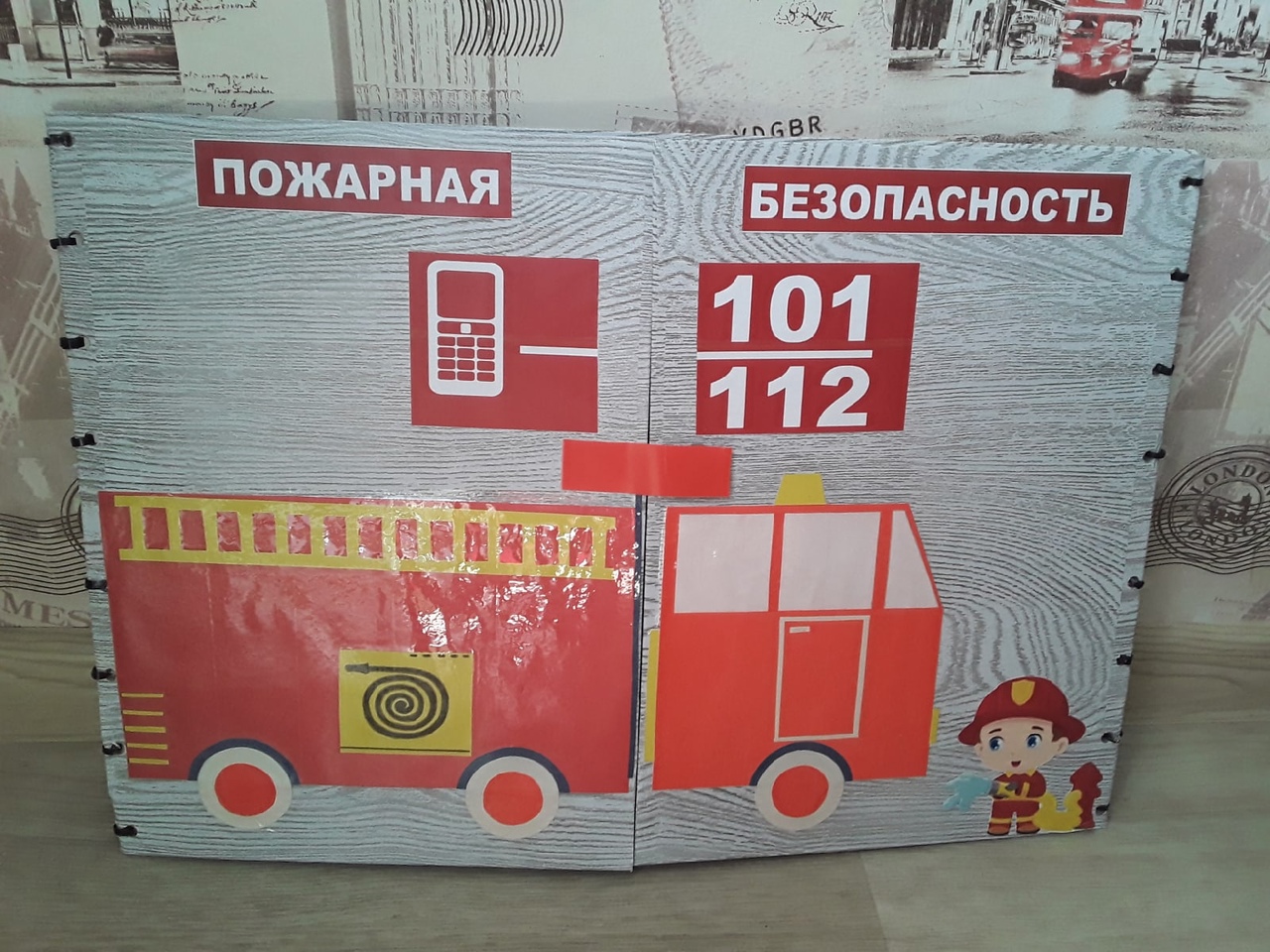 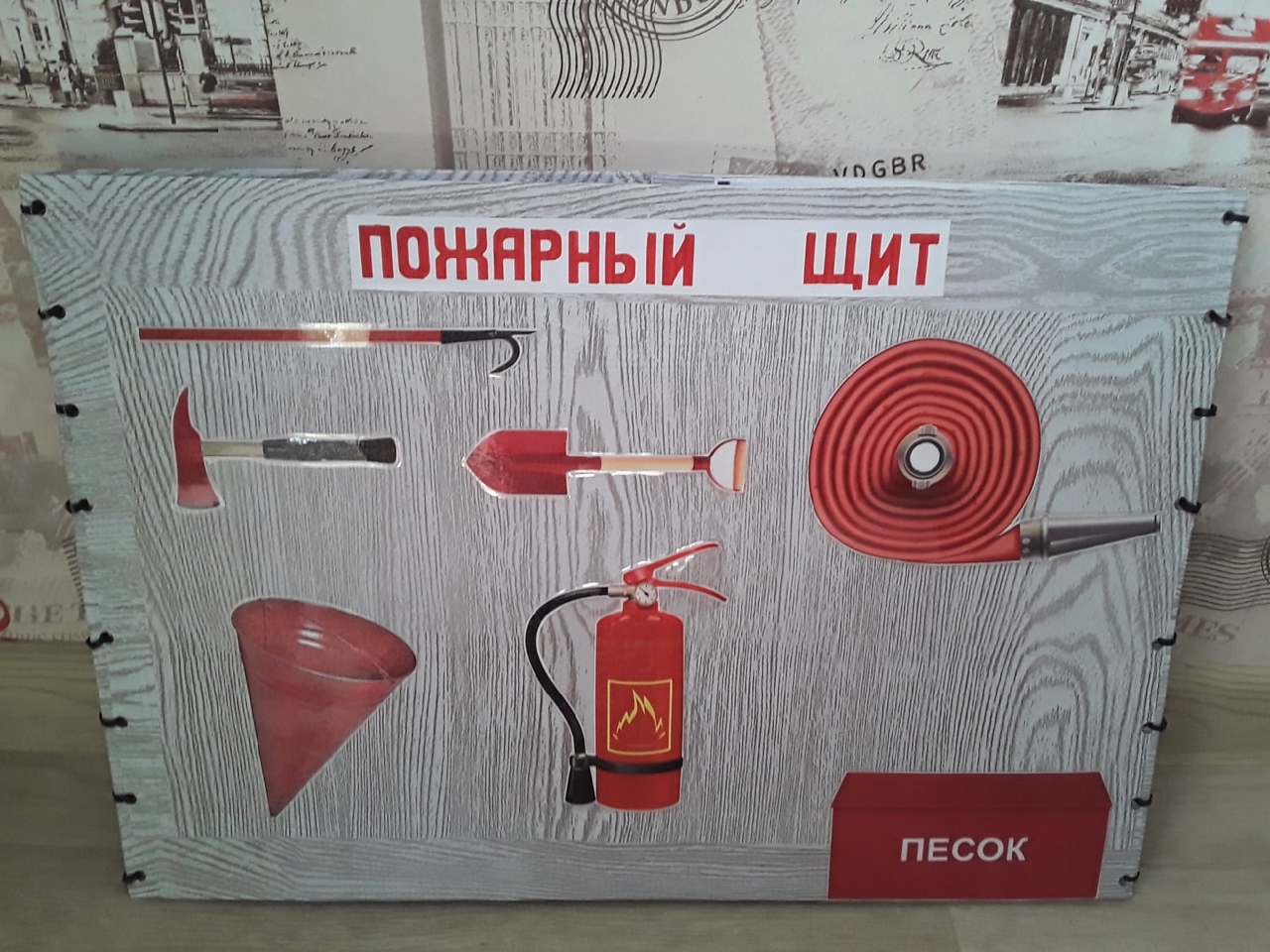 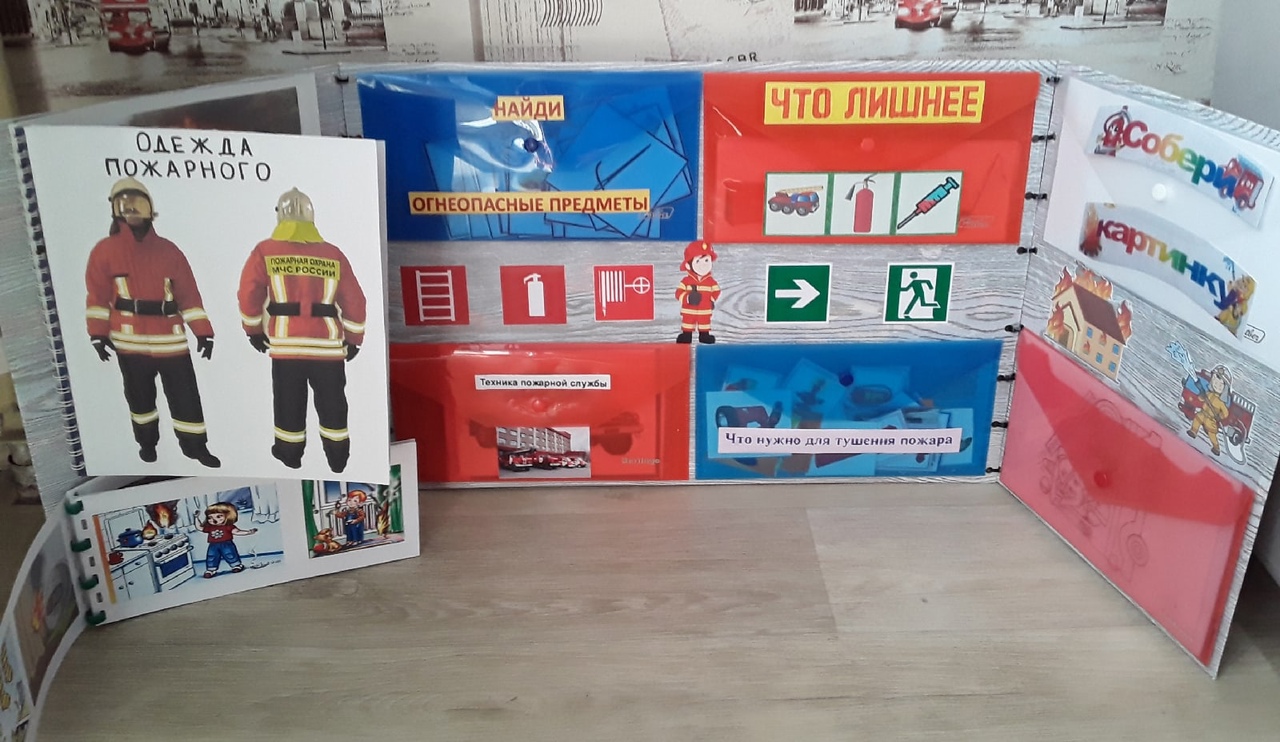 “Одежда пожарного”- формировать интерес к профессии пожарного.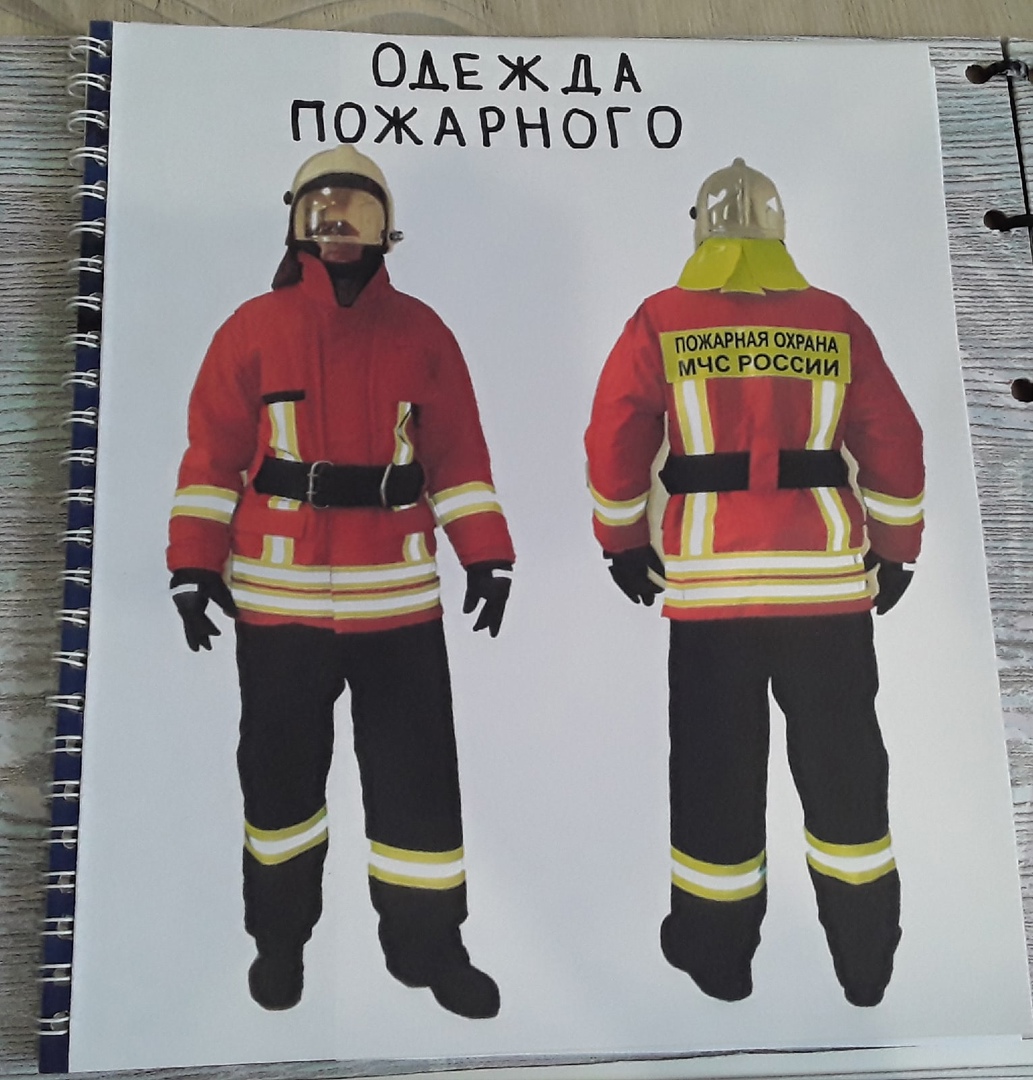 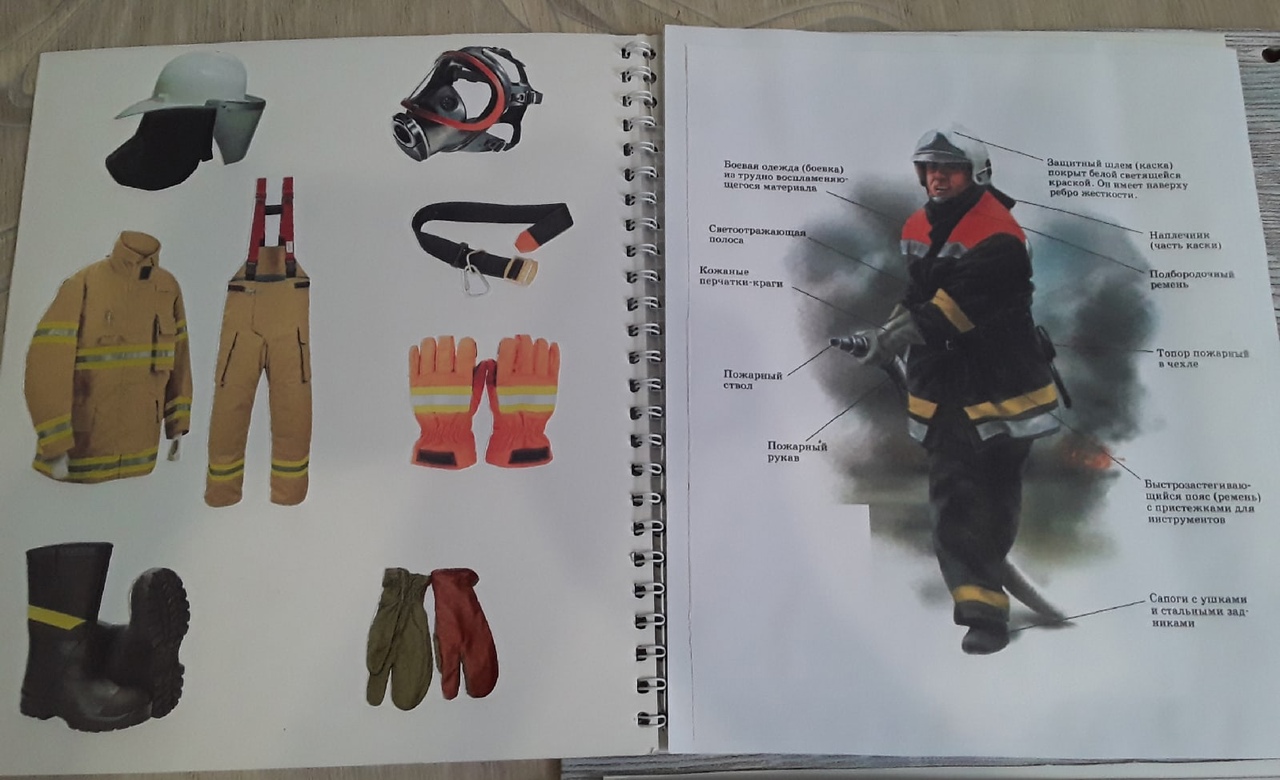 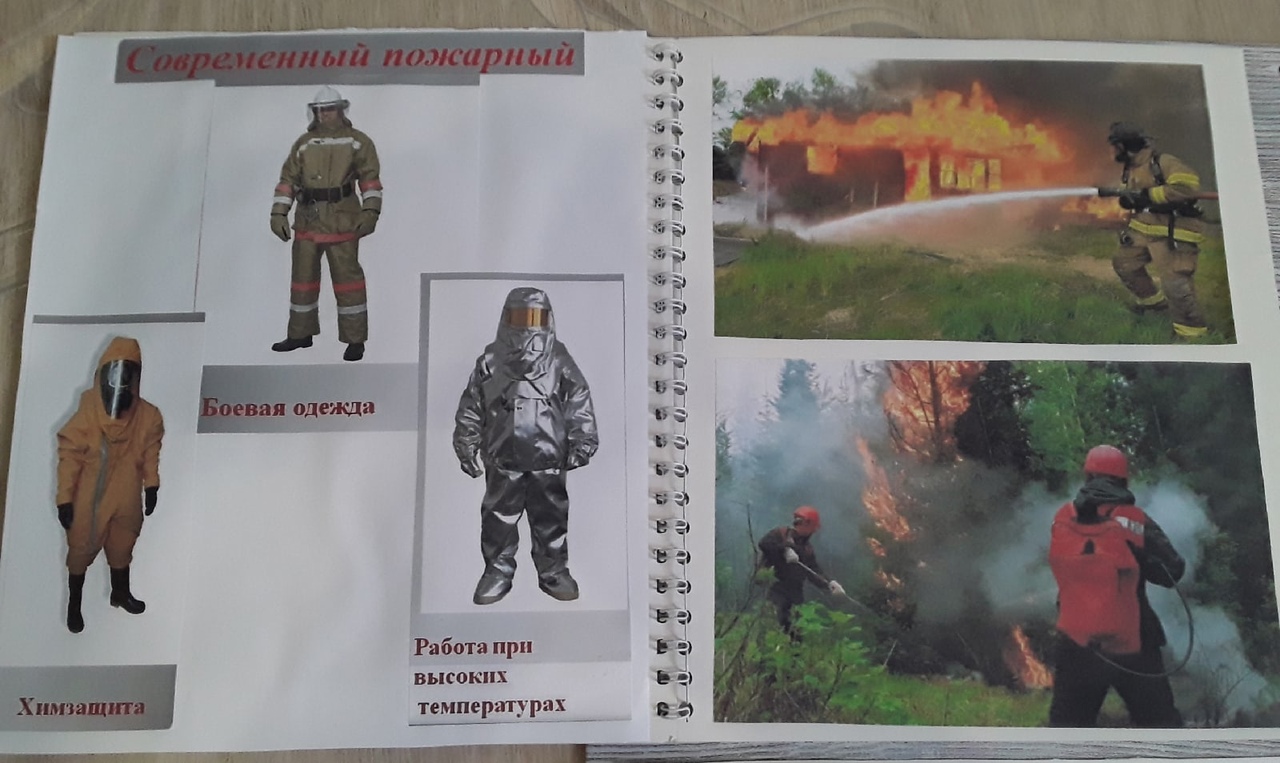 “Причины пожара” - закрепить знания о причинах возникновения пожара, о пожароопасных предметах и ситуациях.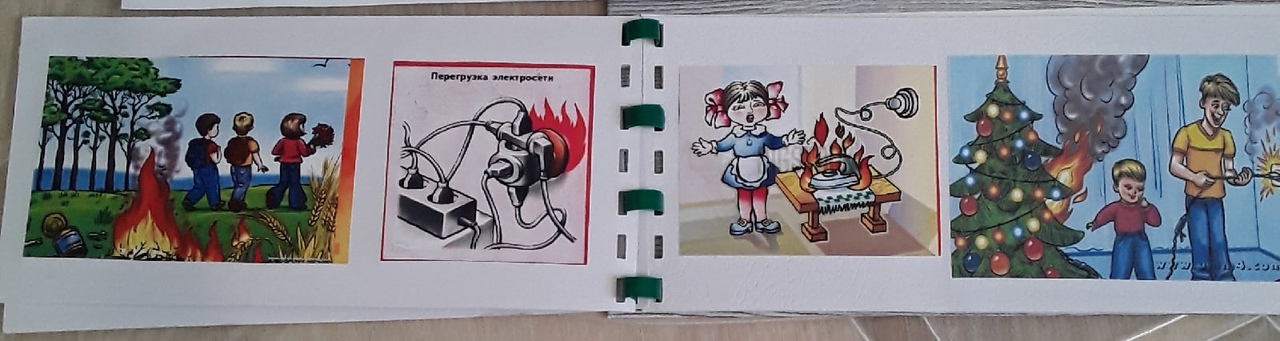 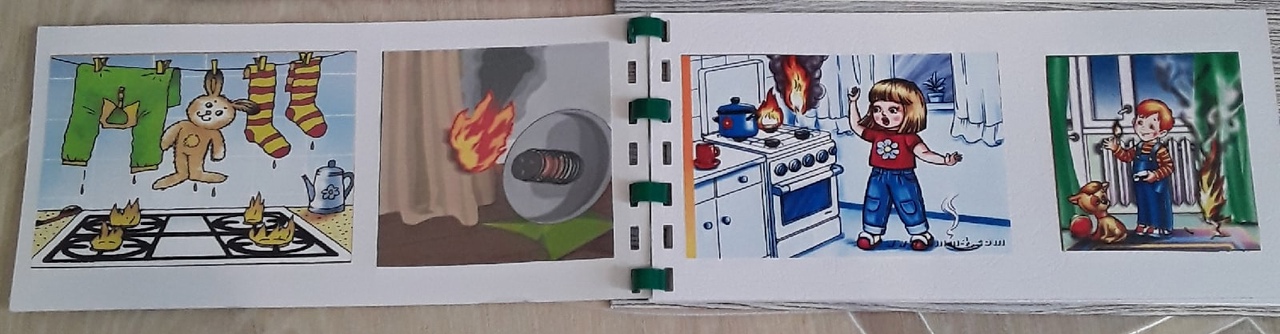 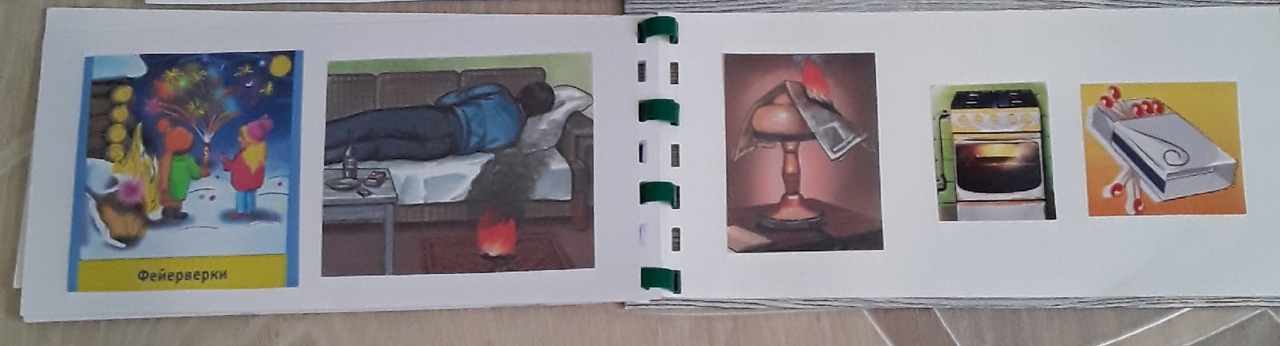 “Найди огнеопасные предметы” - учить среди опасных предметов находить те, которые часто являются причиной пожара, формировать осознанное и осторожное отношение к пожароопасным предметам.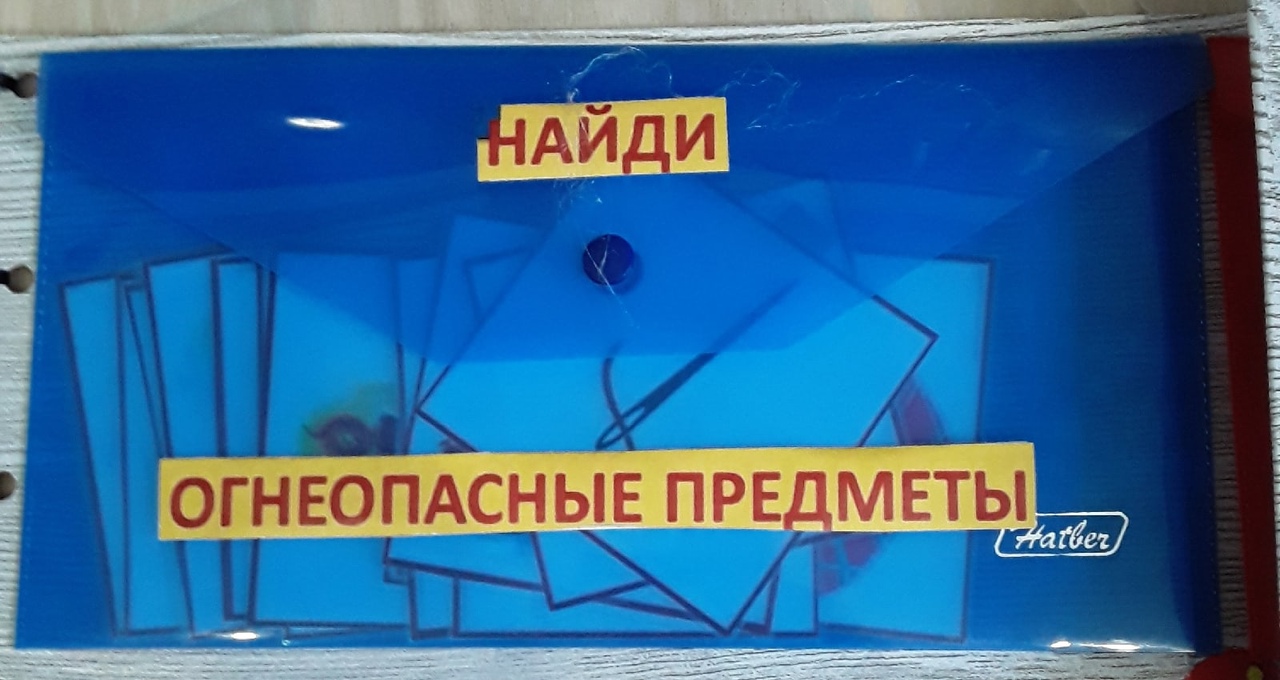 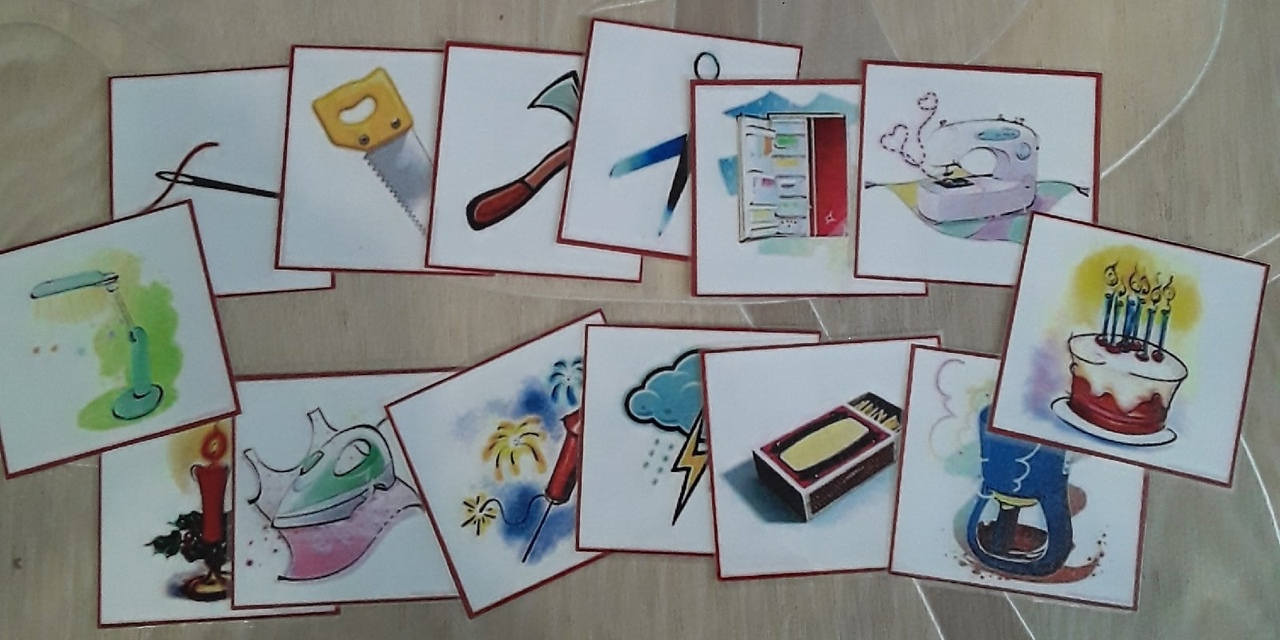 “Что нужно для тушения пожара” - закреплять знания о предметах пожаротушения.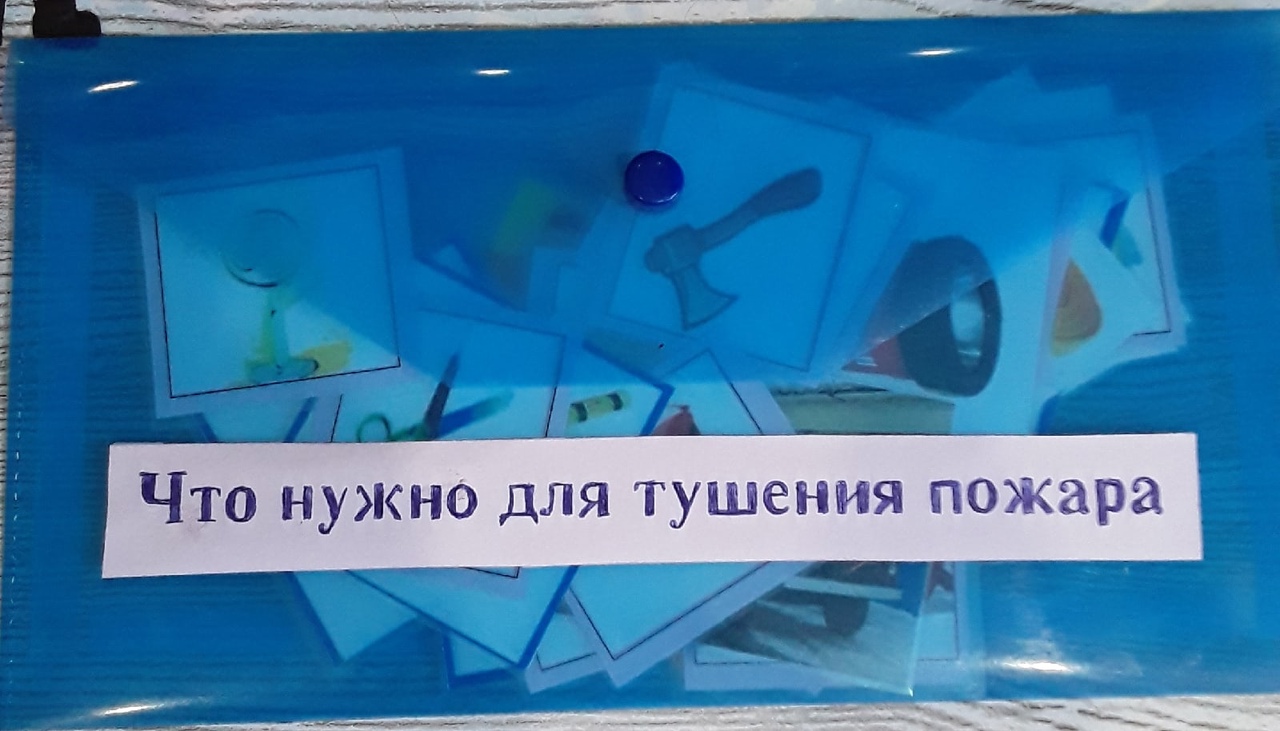 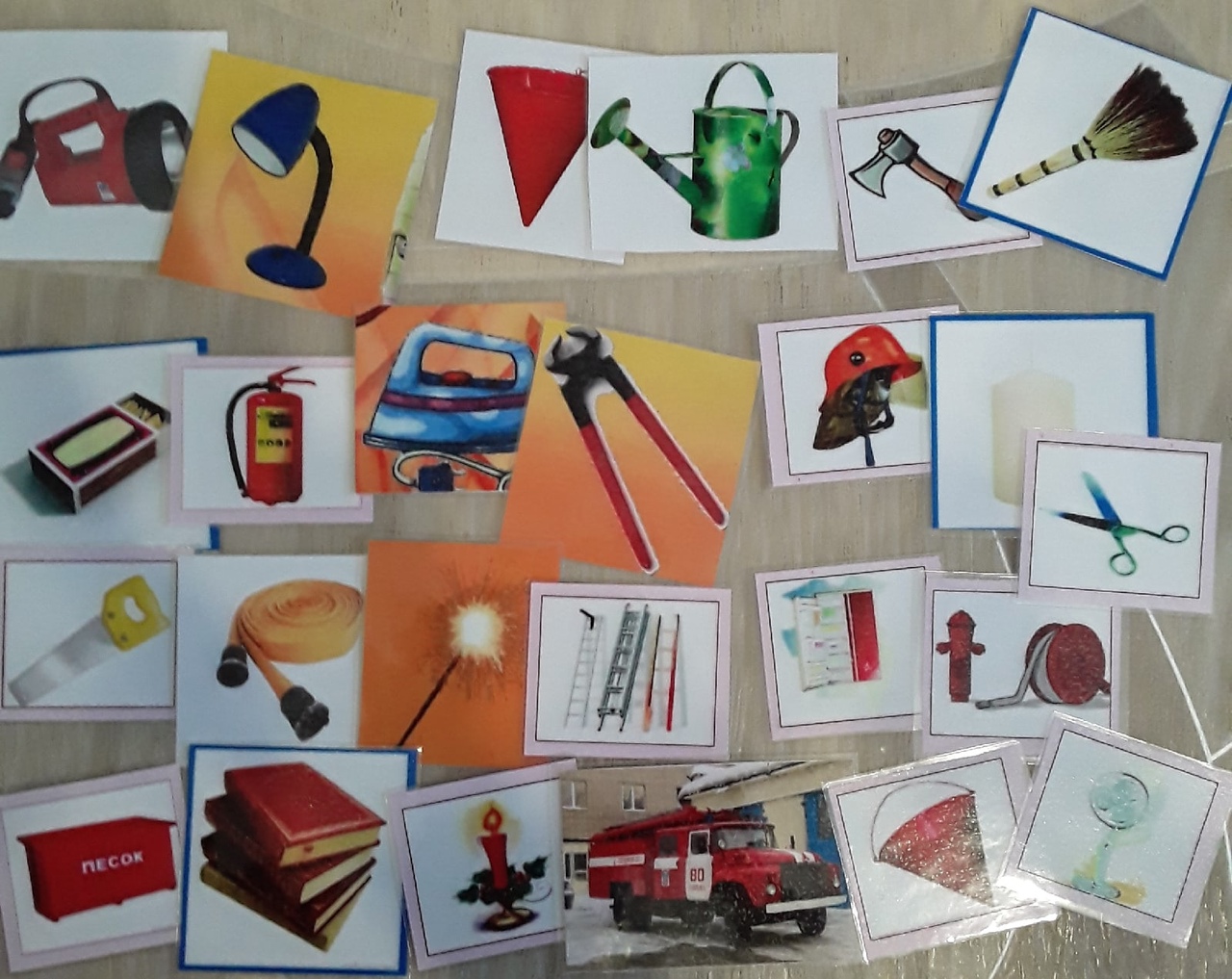 “Пожарная техника” - расширять знания детей о видах пожарного транспорта, расширять кругозор.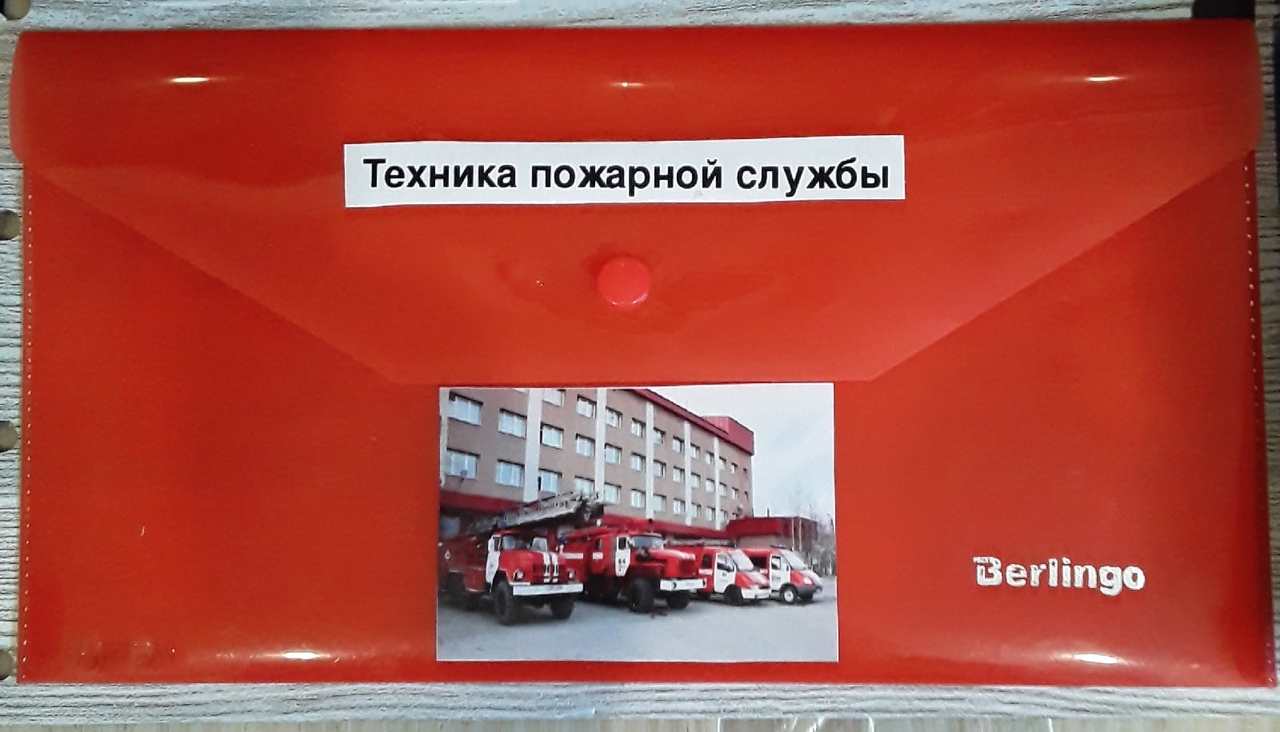 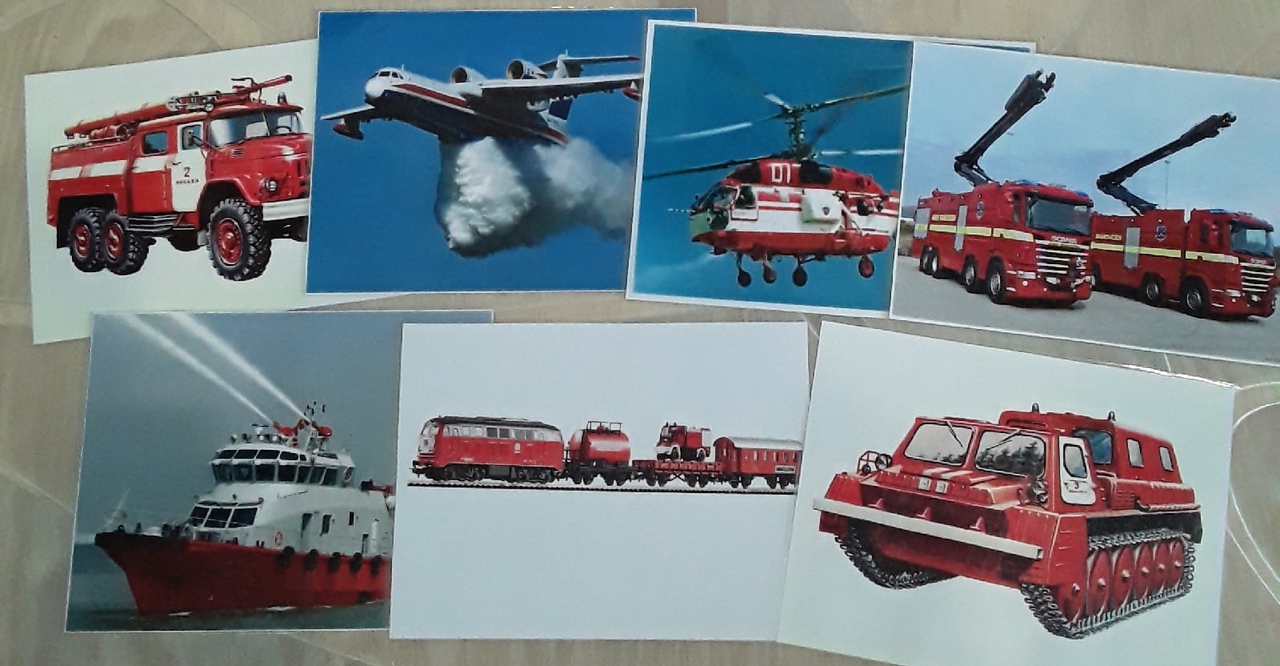 “Раскраски”, “Собери картинку”, Лабиринты” - развитие логического мышления, внимания, развитие речи( составление рассказа по картинке, повторение правил пожарной безопасности)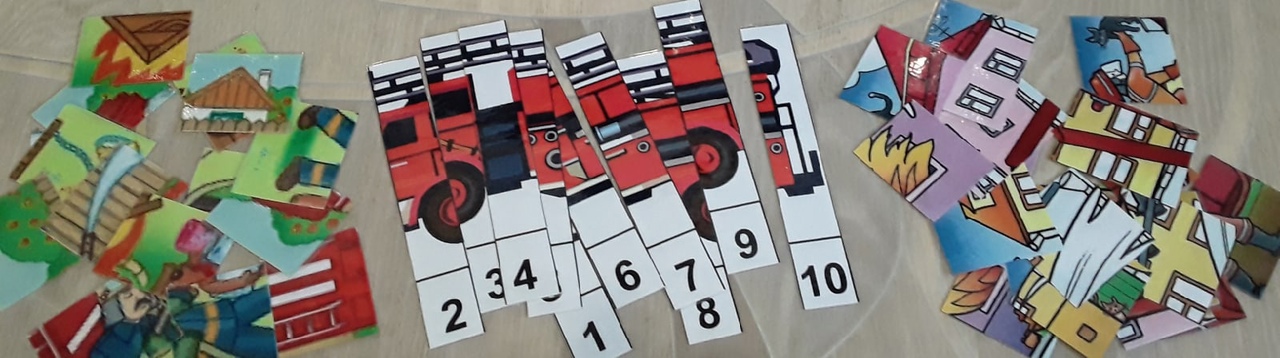 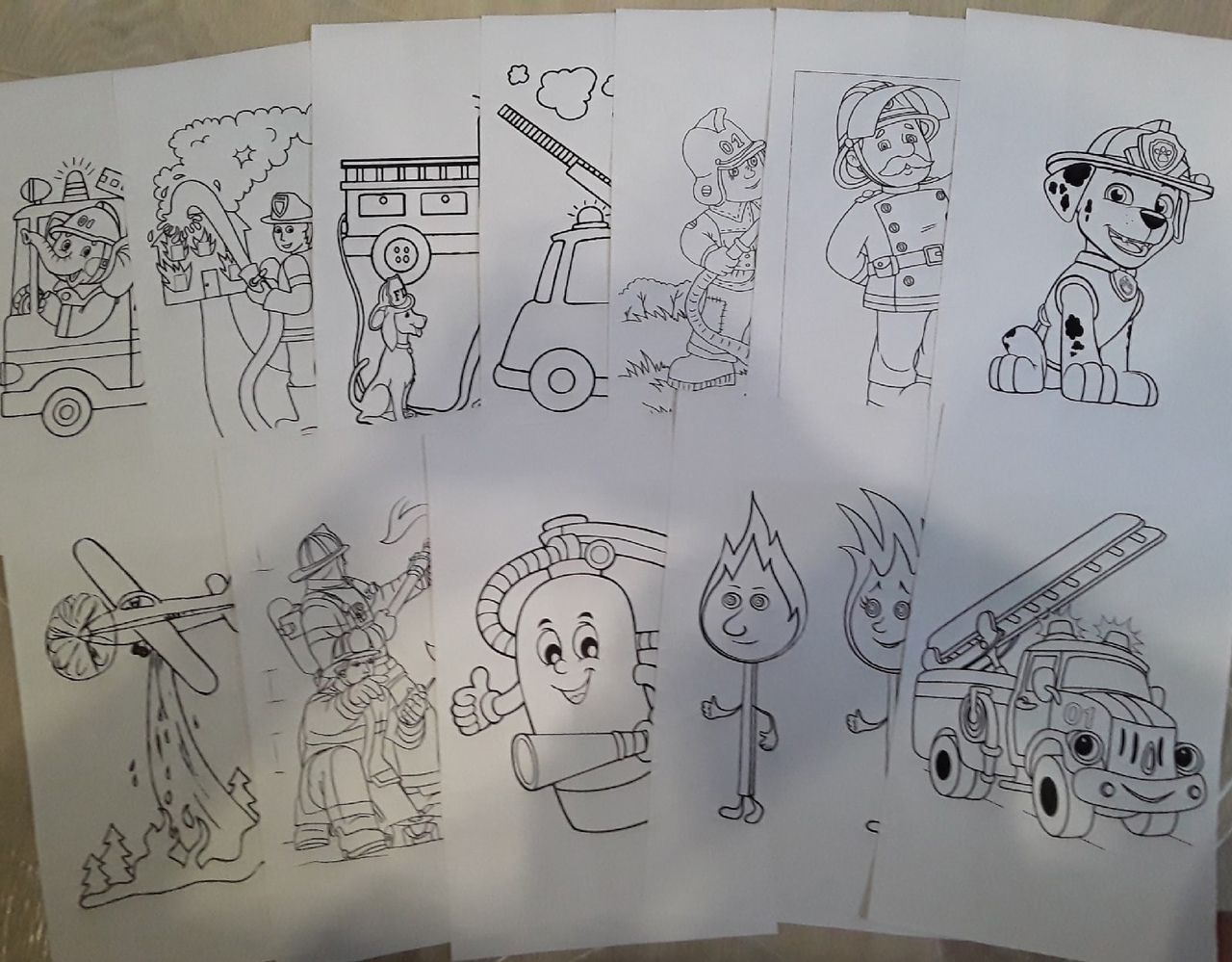 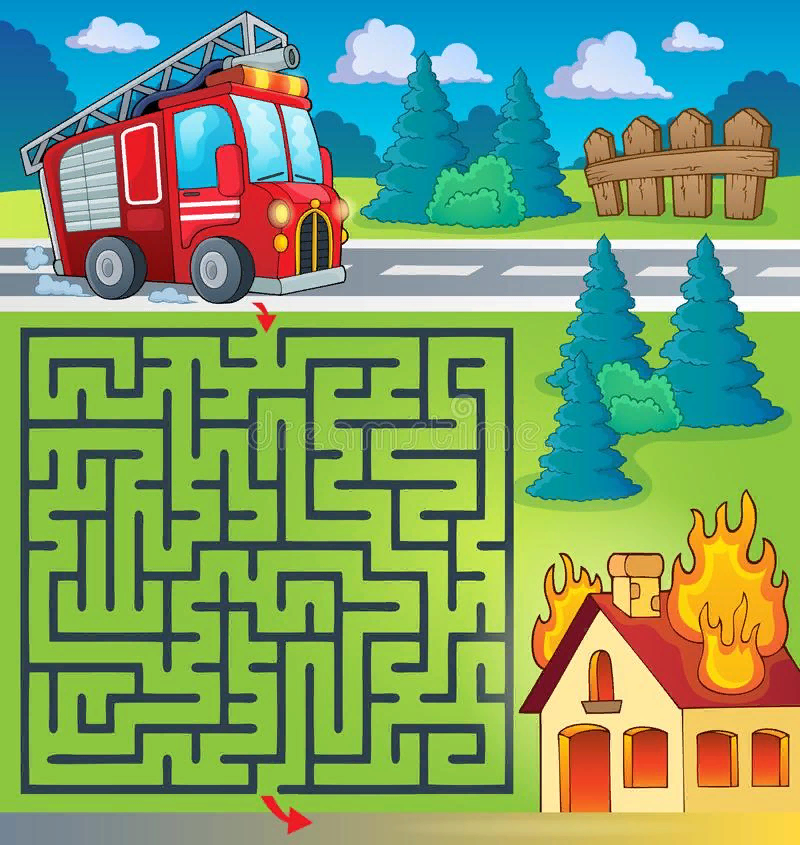 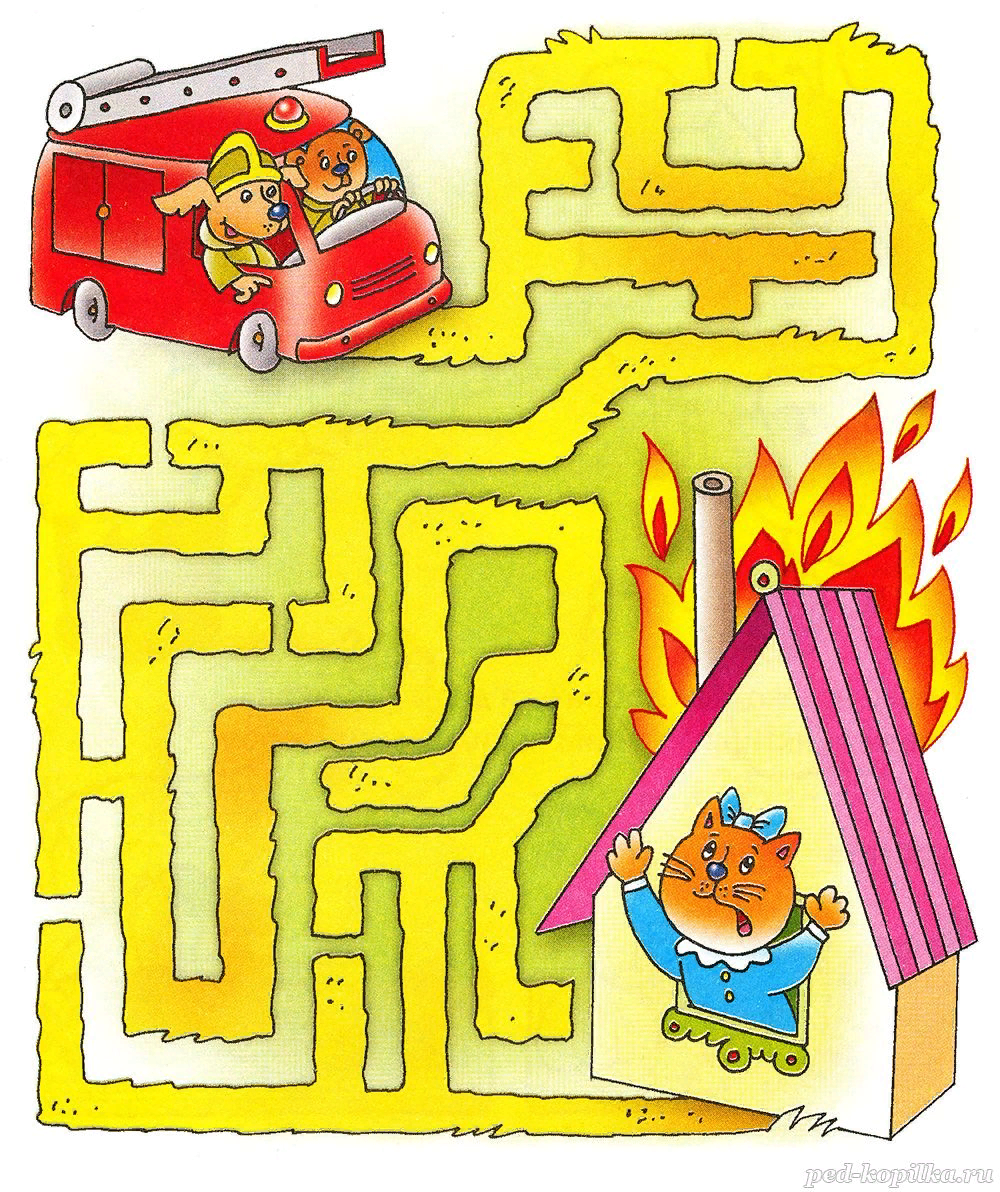 “Что лишнее” - развитие логического мышления.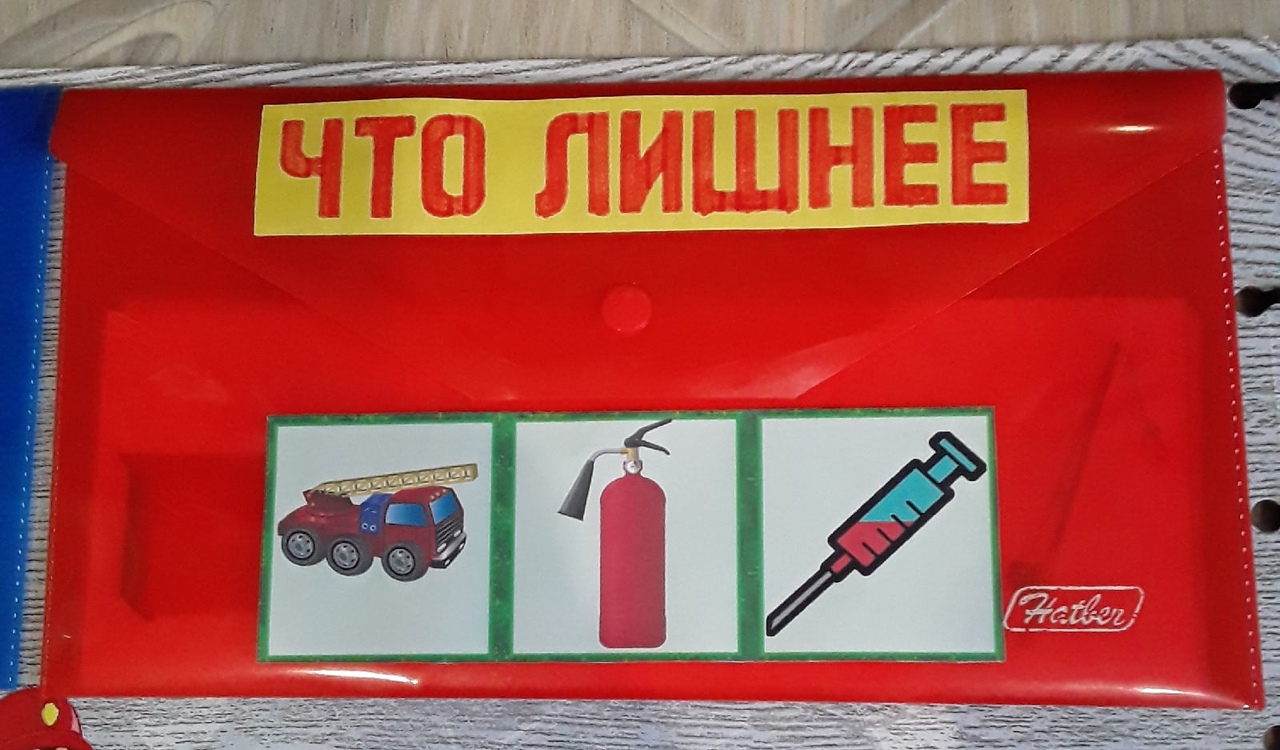 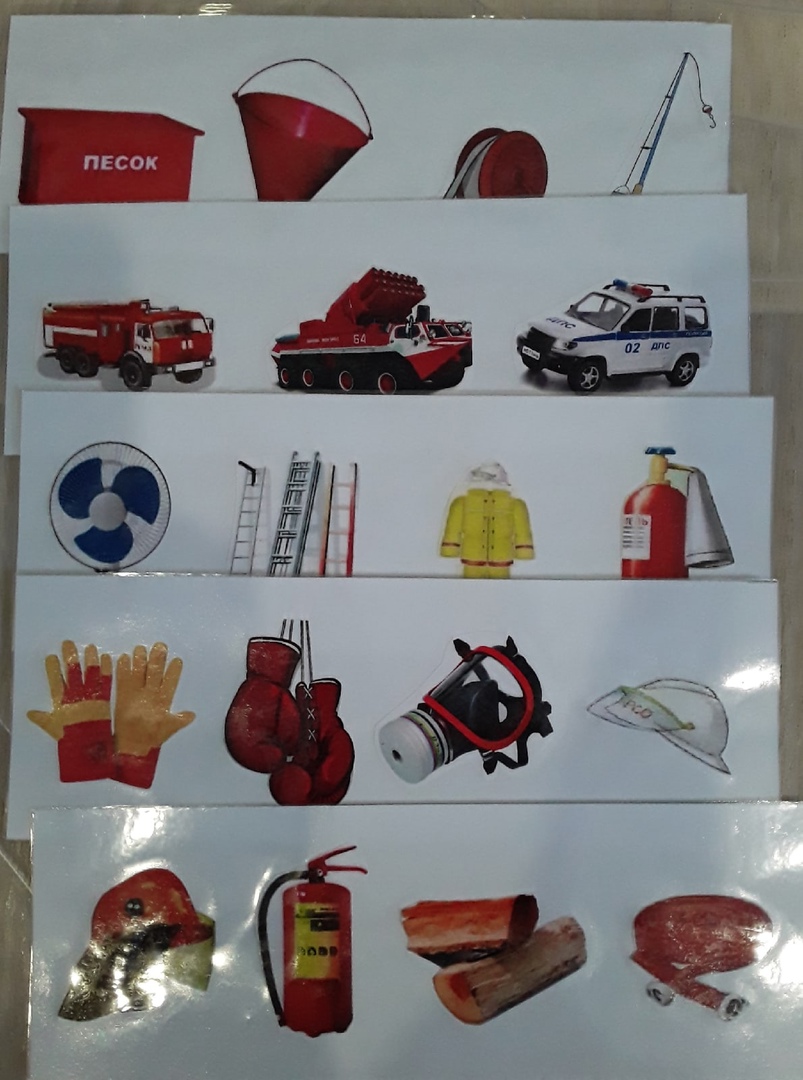 